Соединительная рамка ZVR 20Комплект поставки: 1 штукАссортимент: C
Номер артикула: 0093.0191Изготовитель: MAICO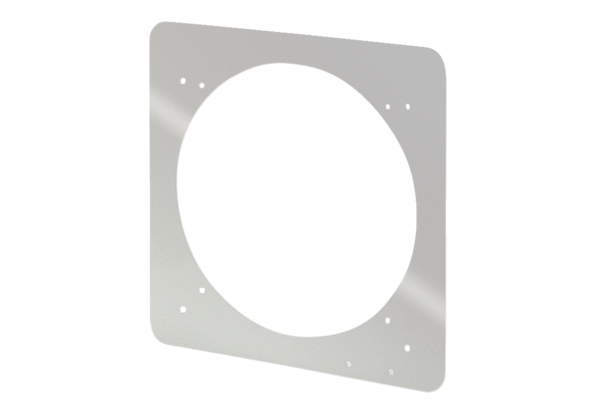 